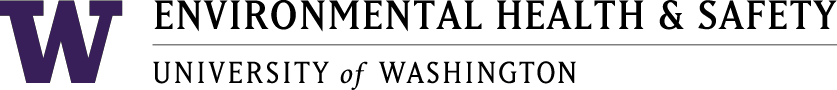 Health and Safety Committee 10 Meeting MinutesJuly 17, 2023	1:00 pm – 2:00 pmZoom*X=Present at meetingMeeting notes recorded by EA

AgendaCall to OrderApproval of June MinutesOpen DiscussionOARS Reports June 2023Adjourn
Call to Order: Meeting called to order at 1:01 PM
Approval of Minutes: The June 2023 minutes were approved.
OARS Reports:2023-05-054 – The rusty piece of shelving was removed. – Closed from last meeting.2023-06-001 & 2023-06-018 - Two noise related reports regarding Haring Center – Closed.Solution to issue was presented in June 2023.2023-06-050 – Individual cut their hand while disposing of a toilet after it unexpectedly cracked – Closed.Safety procedures updated to require gloves when disposing of similar items.2023-06-070 – Individual was stung by a yellow jacket while working. – Closed.2023-06-075 – A near miss, a paper shredder was left running unintentionally at the end of the day. – Closed.Front office staff will now verify that the equipment is not running before leaving.2023-06-088 - Cut on barbed wire, requested to keep open to advise supervisor to better complete report & questions on current policies and procedures2023-06-014 – OARS report was initially assigned to HSC 6. Incident involved an injury that occurred during high speed boating avoidance training. – Closed.The vessel will no longer be used for this training. 2023-06-040 – Individual hit their head on an overhang on an outside patio at Friday Harbor Labs. – Closed.After concerns that some OARS reports from Friday Harbor Labs may have been missed due to HSC 10 being assigned as a secondary review, Sonia will review previous submissions from the last several months.
Open Discussion:U-wide meeting: Review of EH&S organization and programs.There will be an upcoming check for organizational updates to prepare for the next round of HSC elections.
Adjourn: Meeting adjourned at 2:00 PM.